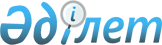 Аудандық мәслихаттың 2014 жылғы 24 желтоқсандағы №28/294 "2015-2017 жылдарға арналған аудандық бюджет туралы" шешіміне өзгерістер енгізу туралыМұнайлы аудандық мәслихатының 2015 жылғы 03 шілдедегі № 33/345 шешімі. Маңғыстау облысы Әділет департаментінде 2015 жылғы 15 шілдеде № 2765 болып тіркелді      РҚАО-ның ескертпесі.

      Құжаттың мәтінінде түпнұсқаның пунктуациясы мен орфографиясы сақталған.      Қазақстан Республикасының 2008 жылғы 4 желтоқсандағы Бюджет кодексінің 106, 109 баптарына, «Қазақстан Республикасындағы жергілікті мемлекеттік басқару және өзін-өзі басқару туралы» 2001 жылғы 23 қаңтардағы Қазақстан Республикасы Заңының 6-бабының 1-тармағының 1) тармақшасына және «Облыстық мәслихаттың 2014 жылғы 11 желтоқсандағы № 21/304 «2015-2017 жылдарға арналған облыстық бюджет туралы» шешіміне өзгерістер енгізу туралы» Маңғыстау облыстық мәслихатының 2015 жылғы 23 маусымдағы № 26/403 (нормативтік құқықтық кесімдерді мемлекеттік тіркеудің тізілімінде № 2752 болып тіркелген) шешіміне сәйкес, Мұнайлы аудандық мәслихаты ШЕШІМ ҚАБЫЛДАДЫ:



      1. Аудандық мәслихаттың 2014 жылғы 24 желтоқсандағы № 28/294 «2015-2017 жылдарға арналған аудандық бюджет туралы» (нормативтік құқықтық кесімдерді мемлекеттік тіркеудің тізілімінде № 2584 болып тіркелген, 2015 жылғы 23 қаңтарда № 6-7 (457-458) «Мұнайлы» газетінде жарияланған) шешіміне мынадай өзгерістер енгізілсін:



      1-тармақ мынадай жаңа редакцияда жазылсын:

      «1. 2015жылға арналған аудандық бюджет 1-қосымшаға сәйкес мынадай көлемдерде бекітілсін:

      1) кірістер – 10 279 973 мың теңге, оның ішінде:

      салықтық түсімдер бойынша – 4 064 317 мың теңге;

      салықтық емес түсімдер бойынша – 19697 мың теңге;

      негізгі капиталды сатудан түсетін түсімдер бойынша– 382 005 мың теңге;

      трансферттер түсімдері бойынша – 5 813 954 мың теңге;

      2) шығындар – 10 292 421 мың теңге;

      3) таза бюджеттік кредиттеу – 262 643 мың теңге, соның ішінде:

      бюджеттік кредиттер – 330 003 мың теңге;

      бюджеттік кредиттерді өтеу – 67 360 мың теңге;

      4) қаржы активтерімен жасалатын операциялар бойынша сальдо – 0 теңге, соның ішінде:

      қаржы активтерін сатып алу - 0 теңге;

      мемлекеттің қаржы активтерін сатудан түсетін түсімдер – 0 теңге;

      5) бюджет тапшылығы (профициті) – 275 091 мың теңге;

      6) бюджет тапшылығын қаржыландыру (профицитін пайдалану) – 275 091 мың теңге.».



      2-тармақтың 2 және 4 тармақшалары жаңа редакцияда жазылсын:

      «2) төлем көзінен салық салынбайтын табыстардан ұсталатын жеке табыс салығы – 98,5 пайыз;

      4) төлем көзінен салық салынбайтын шетелдік азаматтар табыстарынан ұсталатын жеке табыс салығы – 0 пайыз;».



      көрсетілген шешімнің 1 және 4 қосымшалары осы шешімнің 1 және  2 қосымшаларына сәйкес жаңа редакцияда жазылсын.



      2. Осы шешімнің орындалуын бақылау аудандық бюджет комиссиясына жүктелсін (комиссия төрағасының орынбасары Н.Жолбаев ).



      3. Маңғыстау облысының Әділет департаментінде мемлекеттік тіркеуден өткен соң осы шешімді аудан әкімдігінің ресми сайтында және «Әділет» ақпараттық-құқықтық жүйесінде ресми жариялауды қамтамасыз етсін (Б. Назар).



      4. Осы шешім 2015 жылғы 1 қаңтардан бастап қолданысқа енгізіледі.

 

       Сессия төрағасы                         Ю.Нокеров

 

 

      Аудандық мәслихат хатшысы               Б. Назар

 

       «КЕЛІСІЛДІ»

      «Мұнайлы аудандық экономика

      және қаржы бөлімі»

      мемлекеттік мекемесі басшысының

      міндетін атқарушы

      А. Көшекбаева

      03 шілде 2015 жыл

 

Мұнайлы аудандық мәслихатының

2015 жылғы 3 шілдедегі

№ 33/345 шешіміне

1 қосымша 2015 жылға арналған аудандық бюджет

Мұнайлы аудандық мәслихатының

2015 жылғы 3 шілдедегі

№ 33/345 шешіміне

2 қосымша Бюджеттік инвестициялық жобаларды (бағдарламаларды) іске асыруға бағытталған 2015 жылға арналған аудандық бюджеттің бюджеттік даму бағдарламасының тізбесі
					© 2012. Қазақстан Республикасы Әділет министрлігінің «Қазақстан Республикасының Заңнама және құқықтық ақпарат институты» ШЖҚ РМК
				Сан
Сын
Ішкі сын
Атауы
Сомасы,мың тенге
111231. К І Р І С Т Е Р10 279 9731Салықтық түсімдер4 064 31701Табыс салығы1 295 8332Жеке табыс салығы1 295 83303Әлеуметтік салық1 064 7581Әлеуметтік салық1 064 75804Меншікке салынатын салықтар1 626 8521Мүлікке салынатын салықтар1 566 4443Жер салығы14 9624Көлік құралдарына салынатын салық45 2005Бірыңғай жер салығы24605Тауарларға, жұмыстарға және қызметтерге салынатын iшкi салықтар56 4592Акциздер7 9313Табиғи және басқа да ресурстарды пайдаланғаны үшiн түсетiн түсiмдер14 0004Кәсіпкерлік және кәсіби қызметті жүргізгені үшін алынатын алымдар34 52807Басқа да салықтар651Басқа да салықтар6508Заңдық маңызы бар әрекеттерді жасағаны және (немесе) оған уәкілеттігі бар мемлекеттік органдар немесе лауазымды адамдар құжаттар бергені үшін алынатын міндетті төлемдер20 3501Мемлекеттік баж20 3502Салықтық емес түсiмдер19 69701Мемлекеттік меншіктен түсетін кірістер16 3771Мемлекеттік кәсіпорындардың таза кірісі бөлігінің түсімдері4 4325Мемлекет меншігіндегі мүлікті жалға беруден түсетін кірістер11 8857Мемлекеттік бюджеттен берілетін кредиттер бойынша сыйақылар6004Мемлекеттік бюджеттен қаржыландырылатын, сондай-ақ Қазақстан Республикасы Ұлттық Банкінің бюджетінен (шығыстар сметасынан) ұсталатын және қаржыландырылатын мемлекеттік мекемелер салатын айыппұлдар, өсімпұлдар, санкциялар, өндіріп алулар6101Мұнай секторы ұйымдарынан түсетін түсімдерді қоспағанда, мемлекеттік бюджеттен қаржыландырылатын, сондай-ақ Қазақстан Республикасы Ұлттық Банкінің бюджетінен (шығыстар сметасынан) ұсталатын және қаржыландырылатын мемлекеттік мекемелер салатын айыппұлдар, өсімпұлдар, санкциялар, өндіріп алулар61006Басқа да салықтық емес түсімдер2 7101Басқа да салықтық емес түсімдер2 7103Негізгі капиталды сатудан түсетін түсімдер382 00503Жерді және материалдық емес активтерді сату 382 0051Жерді сату 371 7762Материалдық емес активтерді сату 10 2294Трансферттердің түсімдері5 813 95402Мемлекеттік басқарудың жоғары тұрған органдарынан түсетін трансферттер5 813 9542Облыстық бюджеттен түсетін трансферттер5 813 954Фтоп
Әкімші
Бағ
Атауы
Сомасы, мың тенге
111232. ШЫҒЫСТАР10 292 42101Жалпы сипаттағы мемлекеттік қызметтер351 168112Аудан (облыстық маңызы бар қала) мәслихатының аппараты15 546001Аудан (облыстық маңызы бар қала) мәслихатының қызметін қамтамасыз ету жөніндегі қызметтер14 646003Мемлекеттік органның күрделі шығыстары900122Аудан (облыстық маңызы бар қала) әкімінің аппараты93 232001Аудан (облыстық маңызы бар қала) әкімінің қызметін қамтамасыз ету жөніндегі қызметтер92 625003Мемлекеттік органның күрделі шығыстары607Маңғыстау селосы әкімінің аппараты123Қаладағы аудан, аудандық маңызы бар қала, кент, ауыл, ауылдық округ әкімінің аппараты38 493001Қаладағы аудан, аудандық маңызы бар қала, кент, ауыл, ауылдық округ әкімінің қызметін қамтамасыз ету жөніндегі қызметтер29 463022Мемлекеттік органның күрделі шығыстары100032Ведомстволық бағыныстағы мемлекеттік мекемелерінің және ұйымдарының күрделі шығыстары8 930Баянды селосы әкімінің аппараты123Қаладағы аудан, аудандық маңызы бар қала, кент, ауыл, ауылдық округ әкімінің аппараты17 608001Қаладағы аудан, аудандық маңызы бар қала, кент, ауыл, ауылдық округ әкімінің қызметін қамтамасыз ету жөніндегі қызметтер17 608Қызылтөбе ауылдық округі әкімінің аппараты123Қаладағы аудан, аудандық маңызы бар қала, кент, ауыл, ауылдық округ әкімінің аппараты25 750001Қаладағы аудан, аудандық маңызы бар қала, кент, ауыл, ауылдық округ әкімінің қызметін қамтамасыз ету жөніндегі қызметтер25 750Атамекен ауылдық округі әкімінің аппараты123Қаладағы аудан, аудандық маңызы бар қала, кент, ауыл, ауылдық округ әкімінің аппараты33 631001Қаладағы аудан, аудандық маңызы бар қала, кент, ауыл, ауылдық округ әкімінің қызметін қамтамасыз ету жөніндегі қызметтер24 601022Мемлекеттік органның күрделі шығыстары100032Ведомстволық бағыныстағы мемлекеттік мекемелерінің және ұйымдарының күрделі шығыстары8 930Басқұдық ауылдық округі әкімінің аппараты123Қаладағы аудан, аудандық маңызы бар қала, кент, ауыл, ауылдық округ әкімінің аппараты23 964001Қаладағы аудан, аудандық маңызы бар қала, кент, ауыл, ауылдық округ әкімінің қызметін қамтамасыз ету жөніндегі қызметтер23 864022Мемлекеттік органның күрделі шығыстары100Дәулет ауылдық округі әкімінің аппараты123Қаладағы аудан, аудандық маңызы бар қала, кент, ауыл, ауылдық округ әкімінің аппараты28 276001Қаладағы аудан, аудандық маңызы бар қала, кент, ауыл, ауылдық округ әкімінің қызметін қамтамасыз ету жөніндегі қызметтер18 114022Мемлекеттік органның күрделі шығыстары1 232032Ведомстволық бағыныстағы мемлекеттік мекемелерінің және ұйымдарының күрделі шығыстары8 930Батыр ауылдық округі әкімінің аппараты123Қаладағы аудан, аудандық маңызы бар қала, кент, ауыл, ауылдық округ әкімінің аппараты14 758001Қаладағы аудан, аудандық маңызы бар қала, кент, ауыл, ауылдық округ әкімінің қызметін қамтамасыз ету жөніндегі қызметтер14 638022Мемлекеттік органның күрделі шығыстары120459Ауданның (облыстық маңызы бар қаланың) экономика және қаржы бөлімі32 005001Ауданның (облыстық маңызы бар қаланың) экономикалық саясатын қалыптастыру мен дамыту, мемлекеттік жоспарлау, бюджеттік атқару және коммуналдық меншігін басқару саласындағы мемлекеттік саясатты іске асыру жөніндегі қызметтер25 512003Салық салу мақсатында мүлікті бағалауды жүргізу1 500010Жекешелендіру, коммуналдық меншікті басқару, жекешелендіруден кейінгі қызмет және осыған байланысты дауларды реттеу4 000015Мемлекеттік органның күрделі шығыстары993458Ауданның (облыстық маңызы бар қаланың) тұрғын үй-коммуналдық шаруашылығы, жолаушылар көлігі және автомобиль жолдары бөлімі27 649001Жергілікті деңгейде тұрғын үй-коммуналдық шаруашылығы, жолаушылар көлігі және автомобиль жолдары саласындағы мемлекеттік саясатты іске асыру жөніндегі қызметтер 19 103067Ведомстволық бағыныстағы мемлекеттік мекемелерінің және ұйымдарының күрделі шығыстары8 546467Ауданның (облыстық маңызы бар қаланың) құрылыс бөлімі256040Мемлекеттік органдардың объектілерін дамыту25602Қорғаныс14 116122Аудан (облыстық маңызы бар қала) әкімінің аппараты14 116005Жалпыға бiрдей әскери мiндеттi атқару шеңберiндегі iс-шаралар14 11603Қоғамдық тәртіп, қауіпсіздік, құқықтық, сот, қылмыстық-атқару қызметі13 083458Ауданның (облыстық маңызы бар қаланың) тұрғын үй-коммуналдық шаруашылығы, жолаушылар көлігі және автомобиль жолдары бөлімі5 496021Елдi мекендерде жол қозғалысы қауiпсiздiгін қамтамасыз ету5 496499Ауданның (облыстық маңызы бар қаланың) азаматтық хал актілерін тіркеу бөлімі 7 587001Жергілікті деңгейде азаматтық хал актілерін тіркеу саласындағы мемлекеттік саясатты іске асыру жөніндегі қызметтер4 137003Мемлекеттік органның күрделі шығыстары3 45004Білім беру6 189 048Маңғыстау селосы әкімінің аппараты123Қаладағы аудан, аудандық маңызы бар қала, кент, ауыл, ауылдық округ әкімінің аппараты300 722004Мектепке дейінгі тәрбие мен оқыту ұйымдарының қызметін қамтамасыз ету28 291041Мектепке дейінгі білім беру ұйымдарында мемлекеттік білім беру тапсырысын іске асыруға272 431Баянды селосы әкімінің аппараты123Қаладағы аудан, аудандық маңызы бар қала, кент, ауыл, ауылдық округ әкімінің аппараты81 376041Мектепке дейінгі білім беру ұйымдарында мемлекеттік білім беру тапсырысын іске асыруға81 376Қызылтөбе ауылдық округі әкімінің аппараты123Қаладағы аудан, аудандық маңызы бар қала, кент, ауыл, ауылдық округ әкімінің аппараты103 660005Ауылдық жерлерде балаларды мектепке дейін тегін алып баруды және кері алып келуді ұйымдастыру13 486041Мектепке дейінгі білім беру ұйымдарында мемлекеттік білім беру тапсырысын іске асыруға90 174Атамекен ауылдық округі әкімінің аппараты123Қаладағы аудан, аудандық маңызы бар қала, кент, ауыл, ауылдық округ әкімінің аппараты218 358005Ауылдық жерлерде балаларды мектепке дейін тегін алып баруды және кері алып келуді ұйымдастыру21 422041Мектепке дейінгі білім беру ұйымдарында мемлекеттік білім беру тапсырысын іске асыруға196 936Басқұдық ауылдық округі әкімінің аппараты123Қаладағы аудан, аудандық маңызы бар қала, кент, ауыл, ауылдық округ әкімінің аппараты185 271005Ауылдық жерлерде балаларды мектепке дейін тегін алып баруды және кері алып келуді ұйымдастыру55 179041Мектепке дейінгі білім беру ұйымдарында мемлекеттік білім беру тапсырысын іске асыруға130 092Дәулет ауылдық округі әкімінің аппараты123Қаладағы аудан, аудандық маңызы бар қала, кент, ауыл, ауылдық округ әкімінің аппараты75 658005Ауылдық жерлерде балаларды мектепке дейін тегін алып баруды және кері алып келуді ұйымдастыру3 069041Мектепке дейінгі білім беру ұйымдарында мемлекеттік білім беру тапсырысын іске асыруға72 589Батыр ауылдық округі әкімінің аппараты123Қаладағы аудан, аудандық маңызы бар қала, кент, ауыл, ауылдық округ әкімінің аппараты36 084005Ауылдық жерлерде балаларды мектепке дейін тегін алып баруды және кері алып келуді ұйымдастыру36 084464Ауданның (облыстық маңызы бар қаланың) білім бөлімі3 695 262001Жергілікті деңгейде білім беру саласындағы мемлекеттік саясатты іске асыру жөніндегі қызметтер29 661003Жалпы білім беру3 149 539005Ауданның (облыстық маңызы бар қаланың) мемлекеттік білім беру мекемелер үшін оқулықтар мен оқу-әдiстемелiк кешендерді сатып алу және жеткізу137 798006Балаларға қосымша білім беру 147 774007Аудандық (қалалық) ауқымдағы мектеп олимпиадаларын және мектептен тыс іс-шараларды өткiзу3 286009Мектепке дейінгі тәрбие мен оқыту ұйымдарының қызметін қамтамасыз ету21 234015Жетім баланы (жетім балаларды) және ата-аналарының қамқорынсыз қалған баланы (балаларды) күтіп-ұстауға қамқоршыларға (қорғаншыларға) ай сайынға ақшалай қаражат төлемі26 230022Жетім баланы (жетім балаларды) және ата-анасының қамқорлығынсыз қалған баланы (балаларды) асырап алғаны үшін Қазақстан Республикасының азаматтарына біржолғы ақша қаражатын төлеуге арналған төлемдер1 487040Мектепке дейінгі білім беру ұйымдарында мемлекеттік білім беру тапсырысын іске асыруға124 366067Ведомстволық бағыныстағы мемлекеттік мекемелерінің және ұйымдарының күрделі шығыстары53 887465Ауданның (облыстық маңызы бар қаланың) дене шынықтыру және спорт бөлімі34 724017Балалар мен жасөспірімдерге спорт бойынша қосымша білім беру34 724466Ауданның (облыстық маңызы бар қаланың) сәулет, қала құрылысы және құрылыс бөлімі425 300037Білім беру объектілерін салу және реконструкциялау425 300467Ауданның (облыстық маңызы бар қаланың) құрылыс бөлімі1 032 633037Білім беру объектілерін салу және реконструкциялау1 032 63306Әлеуметтiк көмек және әлеуметтiк қамтамасыз ету511 700Маңғыстау селосы әкімінің аппараты123Қаладағы аудан, аудандық маңызы бар қала, кент, ауыл, ауылдық округ әкімінің аппараты1 755003Мұқтаж азаматтарға үйінде әлеуметтік көмек көрсету1 755Қызылтөбе селолық округі әкімінің аппараты123Қаладағы аудан, аудандық маңызы бар қала, кент, ауыл, ауылдық округ әкімінің аппараты824003Мұқтаж азаматтарға үйінде әлеуметтік көмек көрсету824464Ауданның (облыстық маңызы бар қаланың) білім бөлімі1 648030Патронат тәрбиешілерге берілген баланы (балаларды) асырап бағу 1 648451Ауданның (облыстық маңызы бар қаланың) жұмыспен қамту және әлеуметтік бағдарламалар бөлімі506 999001Жергілікті деңгейде халық үшін әлеуметтік бағдарламаларды жұмыспен қамтуды қамтамасыз етуді іске асыру саласындағы мемлекеттік саясатты іске асыру жөніндегі қызметтер 22 547002Жұмыспен қамту бағдарламасы72 589004Ауылдық жерлерде тұратын денсаулық сақтау, білім беру, әлеуметтік қамтамасыз ету, мәдениет, спорт және ветеринария мамандарына отын сатып алуға Қазақстан Республикасының заңнамасына сәйкес әлеуметтік көмек көрсету31 835005Мемлекеттік атаулы әлеуметтік көмек14 868006Тұрғын үйге көмек көрсету2 000007Жергілікті өкілетті органдардың шешімі бойынша мұқтаж азаматтардың жекелеген топтарына әлеуметтік көмек287 678010Үйден тәрбиеленіп оқытылатын мүгедек балаларды материалдық қамтамасыз ету4 400011Жәрдемақыларды және басқа да әлеуметтік төлемдерді есептеу, төлеу мен жеткізу бойынша қызметтерге ақы төлеу2 295014Мұқтаж азаматтарға үйде әлеуметтік көмек көрсету 23 02801618 жасқа дейінгі балаларға мемлекеттік жәрдемақылар9 914017Мүгедектерді оңалту жеке бағдарламасына сәйкес, мұқтаж мүгедектерді міндетті гигиеналық құралдармен және ымдау тілі мамандарының қызмет көрсетуін, жеке көмекшілермен қамтамасыз ету29 728025"Өрлеу" жобасы бойынша келісілген қаржылай көмекті енгізу2 486052Ұлы Отан соғысындағы Жеңістің жетпіс жылдығына арналған іс-шараларды өткізу3 631458Ауданның (облыстық маңызы бар қаланың) тұрғын үй-коммуналдық шаруашылығы, жолаушылар көлігі және автомобиль жолдары бөлімі474050Мүгедектердің құқықтарын қамтамасыз ету және өмір сүру сапасын жақсарту жөніндегі іс-шаралар жоспарын іске асыру47407Тұрғын үй-коммуналдық шаруашылық1 921 893464Ауданның (облыстық маңызы бар қаланың) білім бөлімі1 804026Жұмыспен қамту 2020 жол картасы бойынша қалаларды және ауылдық елді мекендерді дамыту шеңберінде объектілерді жөндеу1 804466Ауданның (облыстық маңызы бар қаланың) сәулет, қала құрылысы және құрылыс бөлімі152 586003Коммуналдық тұрғын үй қорының тұрғын үйін жобалау және (немесе) салу, реконструкциялау 3 000004Инженерлік-коммуникациялық инфрақұрылымды жобалау, дамыту және (немесе) жайластыру0005Коммуналдық шаруашылығын дамыту7 176007Қаланы және елді мекендерді абаттандыруды дамыту0058Елді мекендердегі сумен жабдықтау және су бұру жүйелерін дамыту142 410467Ауданның (облыстық маңызы бар қаланың) құрылыс бөлімі1 291 862003Коммуналдық тұрғын үй қорының тұрғын үйін жобалау және (немесе) салу, реконструкциялау32 570004Инженерлік-коммуникациялық инфрақұрылымды жобалау, дамыту және (немесе) жайластыру263 210005Коммуналдық шаруашылығын дамыту263 564007Қаланы және елді мекендерді абаттандыруды дамыту1 000058Елді мекендердегі сумен жабдықтау және су бұру жүйелерін дамыту731 518458Ауданның (облыстық маңызы бар қаланың) тұрғын үй-коммуналдық шаруашылығы, жолаушылар көлігі және автомобиль жолдары бөлімі37 408018Елді мекендерді абаттандыру және көгалдандыру23 888041Жұмыспен қамту 2020 жол картасы бойынша қалаларды және ауылдық елді мекендерді дамыту шеңберінде объектілерді жөндеу және абаттандыру13 520Маңғыстау селосы әкімінің аппараты123Қаладағы аудан, аудандық маңызы бар қала, кент, ауыл, ауылдық округ әкімінің аппараты100 632008Елді мекендердегі көшелерді жарықтандыру50 393009Елді мекендердің санитариясын қамтамасыз ету27 968011Елді мекендерді абаттандыру мен көгалдандыру22 271Баянды селосы әкімінің аппараты123Қаладағы аудан, аудандық маңызы бар қала, кент, ауыл, ауылдық округ әкімінің аппараты40 167008Елді мекендердегі көшелерді жарықтандыру12 375009Елді мекендердің санитариясын қамтамасыз ету15 903011Елді мекендерді абаттандыру мен көгалдандыру10 380027Жұмыспен қамту 2020 жол картасы бойынша қалаларды және ауылдық елді мекендерді дамыту шеңберінде объектілерді жөндеу және абаттандыру1 509Қызылтөбе ауылдық округі әкімінің аппараты123Қаладағы аудан, аудандық маңызы бар қала, кент, ауыл, ауылдық округ әкімінің аппараты86 732008Елді мекендердегі көшелерді жарықтандыру51 092009Елді мекендердің санитариясын қамтамасыз ету25 313011Елді мекендерді абаттандыру мен көгалдандыру8 282027Жұмыспен қамту 2020 жол картасы бойынша қалаларды және ауылдық елді мекендерді дамыту шеңберінде объектілерді жөндеу және абаттандыру2 045Атамекен ауылдық округі әкімінің аппараты123Қаладағы аудан, аудандық маңызы бар қала, кент, ауыл, ауылдық округ әкімінің аппараты55 753008Елді мекендердегі көшелерді жарықтандыру25 296009Елді мекендердің санитариясын қамтамасыз ету15 903011Елді мекендерді абаттандыру мен көгалдандыру10 158027Жұмыспен қамту 2020 жол картасы бойынша қалаларды және ауылдық елді мекендерді дамыту шеңберінде объектілерді жөндеу және абаттандыру4 396Басқұдық ауылдық округі әкімінің аппараты123Қаладағы аудан, аудандық маңызы бар қала, кент, ауыл, ауылдық округ әкімінің аппараты56 207008Елді мекендердегі көшелерді жарықтандыру27 591009Елді мекендердің санитариясын қамтамасыз ету15 903011Елді мекендерді абаттандыру мен көгалдандыру11 130027Жұмыспен қамту 2020 жол картасы бойынша қалаларды және ауылдық елді мекендерді дамыту шеңберінде объектілерді жөндеу және абаттандыру1 583Дәулет ауылдық округі әкімінің аппараты123Қаладағы аудан, аудандық маңызы бар қала, кент, ауыл, ауылдық округ әкімінің аппараты52 412008Елді мекендердегі көшелерді жарықтандыру21 946009Елді мекендердің санитариясын қамтамасыз ету20 432011Елді мекендерді абаттандыру мен көгалдандыру9 088027Жұмыспен қамту 2020 жол картасы бойынша қалаларды және ауылдық елді мекендерді дамыту шеңберінде объектілерді жөндеу және абаттандыру946Батыр ауылдық округі әкімінің аппараты123Қаладағы аудан, аудандық маңызы бар қала, кент, ауыл, ауылдық округ әкімінің аппараты46 330008Елді мекендердегі көшелерді жарықтандыру7 981009Елді мекендердің санитариясын қамтамасыз ету29 060011Елді мекендерді абаттандыру мен көгалдандыру8 912027Жұмыспен қамту 2020 жол картасы бойынша қалаларды және ауылдық елді мекендерді дамыту шеңберінде объектілерді жөндеу және абаттандыру37708Мәдениет, спорт, туризм және ақпараттық кеңістік203 178465Ауданның (облыстық маңызы бар қаланың) дене шынықтыру және спорт бөлімі11 658001Жергілікті деңгейде дене шынықтыру және спорт саласындағы мемлекеттік саясатты іске асыру жөніндегі қызметтер1 790032Ведомстволық бағыныстағы мемлекеттік мекемелерінің және ұйымдарының күрделі шығыстары4 224006Аудандық (облыстық маңызы бар қалалық) деңгейде спорттық жарыстар өткізу3 540007Әр түрлі спорт түрлері бойынша аудан (облыстық маңызы бар қала) құрама командаларының мүшелерін дайындау және олардың облыстық спорт жарыстарына қатысуы2 104470Аудандық (облыстық маңызы бар қаланың) ішкі саясат және тілдерді дамыту бөлімі27 463001Жергiлiктi деңгейде ақпарат, мемлекеттілікті нығайту және азаматтардың әлеуметтік оптимизімін қалыптастыру саласындағы мемлекеттік саясатты іске асыру жөніндегі қызметтер9 135004Жастар саясаты саласында іс-шараларды іске асыру11 931005Мемлекеттік ақпараттық саясат жүргізу жөніндегі қызметтер6 397478Ауданның (облыстық маңызы бар қаланың) ішкі саясат, мәдениет және тілдерді дамыту бөлімі36 190001Ақпаратты, мемлекеттілікті нығайту және азаматтардың әлеуметтіксенімділігін қалыптастыру саласында жергілікті деңгейде мемлекеттік саясатты іске асыру жөніндегі қызметтер5 450004Жастар саясаты саласында іс-шараларды іске асыру2 344005Мемлекеттік ақпараттық саясат жүргізу жөніндегі қызметтер0007Аудандық (қалалық) кiтапханалардың жұмыс iстеуi4 589009Мәдени-демалыс жұмысын қолдау23 807802Ауданның (облыстық маңызы бар қаланың) мәдениет, дене шынықтыру және спорт бөлімі122 496001Жергілікті деңгейде мәдениет, дене шынықтыру және спорт саласында мемлекеттік саясатты іске асыру жөніндегі қызметтер9 360004Аудандық (қалалық) кiтапханалардың жұмыс iстеуi10 212005Мәдени-демалыс жұмысын қолдау36 494006Ұлттық және бұқаралық спорт түрлерін дамыту52 864007Аудандық (облыстық маңызы бар қалалық) деңгейде спорттық жарыстар өткiзу7 074008Әртүрлi спорт түрлерi бойынша аудан (облыстық маңызы бар қала) құрама командаларының мүшелерiн дайындау және олардың облыстық спорт жарыстарына қатысуы3 716032Ведомстволық бағыныстағы мемлекеттік мекемелер мен ұйымдардың күрделі шығыстары2 776466Ауданның (облыстық маңызы бар қаланың) сәулет, қала құрылысы және құрылыс бөлімі425008Спорт объектілерін дамыту425011Мәдениет объектілерін дамыту0467Ауданның (облыстық маңызы бар қаланың) құрылыс бөлімі4 946008Cпорт объектілерін дамыту 3 575011Мәдениет объектілерін дамыту1 37109Отын-энергетика кешенi және жер қойнауын пайдалану1 092466Ауданның (облыстық маңызы бар қаланың) сәулет, қала құрылысы және құрылыс бөлімі0009Жылу-энергетикалық жүйені дамыту0467Ауданның (облыстық маңызы бар қаланың) құрылыс бөлімі1 092009Жылу-энергетикалық жүйені дамыту1 09210Ауыл, су, орман, балық шаруашылығы, ерекше қорғалатын табиғи аумақтар, қоршаған ортаны және жануарлар дүниесін қорғау, жер қатынастары172 254463Ауданның (облыстық маңызы бар қаланың) жер қатынастары бөлімі15 733001Аудан (облыстық маңызы бар қала) аумағында жер қатынастарын реттеу саласындағы мемлекеттік саясатты іске асыру жөніндегі қызметтер15 433007Мемлекеттік органның күрделі шығыстары300474Ауданның (облыстық маңызы бар қаланың) ауыл шаруашылығы және ветеринария бөлімі65 790001Жергілікті деңгейде ауыл шаруашылығы және ветеринария саласындағы мемлекеттік саясатты іске асыру жөніндегі қызметтер52 204003Мемлекеттік органның күрделі шығыстары1 050005Мал көмінділерінің (биотермиялық шұңқырлардың) жұмыс істеуін қамтамасыз ету1 796006Ауру жануарларды санитарлық союды ұйымдастыру562007Қаңғыбас иттер мен мысықтарды аулауды және жоюды ұйымдастыру1 444012Ауыл шаруашылығы жануарларын сәйкестендіру жөніндегі іс-шараларды өткізу777013Эпизоотияға қарсы іс-шаралар жүргізу5 857032Ведомстволық бағыныстағы мемлекеттік мекемелерінің және ұйымдарының күрделі шығыстары2 100459Ауданның (облыстық маңызы бар қаланың) экономика және қаржы бөлімі90 731099Мамандардың әлеуметтік көмек көрсетуі жөніндегі шараларды іске асыру90 73111Өнеркәсіп, сәулет, қала құрылысы және құрылыс қызметі22 571466Ауданның (облыстық маңызы бар қаланың) сәулет, қала құрылысы және құрылыс бөлімі5 815001Құрылыс, облыс қалаларының, аудандарының және елді мекендерінің сәулеттік бейнесін жақсарту саласындағы мемлекеттік саясатты іске асыру және ауданның (облыстық маңызы бар қаланың) аумағын оңтайлы және тиімді қала құрылыстық игеруді қамтамасыз ету жөніндегі қызметтер 5 815467Ауданның (облыстық маңызы бар қаланың) құрылыс бөлімі9 217001Жергілікті деңгейде құрылыс саласындағы мемлекеттік саясатты іске асыру жөніндегі қызметтер9 217468Ауданның (облыстық маңызы бар қаланың) сәулет және қала құрылысы бөлімі7 539001Жергілікті деңгейде сәулет және қала құрылысы саласындағы мемлекеттік саясатты іске асыру жөніндегі қызметтер7 089004Мемлекеттік органның күрделі шығыстары 45012Көлiк және коммуникация382 692458Ауданның (облыстық маңызы бар қаланың) тұрғын үй-коммуналдық шаруашылығы, жолаушылар көлігі және автомобиль жолдары бөлімі382 692022Көлік инфрақұрылымын дамыту309 269023Автомобиль жолдарының жұмыс істеуін қамтамасыз ету59 423045Аудандық маңызы бар автомобиль жолдарын және елді-мекендердің көшелерін күрделі және орташа жөндеу14 00013Өзгелер464 633469Ауданның (облыстық маңызы бар қаланың) кәсіпкерлік бөлімі11 468001Жергілікті деңгейде кәсіпкерлікті дамыту саласындағы мемлекеттік саясатты іске асыру жөніндегі қызметтер11 468458Ауданның (облыстық маңызы бар қаланың) тұрғын үй-коммуналдық шаруашылығы, жолаушылар көлігі және автомобиль жолдары бөлімі17 745040«Өңірлерді дамыту» Бағдарламасы шеңберінде өңірлерді экономикалық дамытуға жәрдемдесу бойынша шараларды іске асыру17 745459Ауданның (облыстық маңызы бар қаланың) экономика және қаржы бөлімі5 000012Ауданның (облыстық маңызы бар қаланың) жергілікті атқарушы органының резерві5 000Баянды селосы әкімінің аппараты123Қаладағы аудан, аудандық маңызы бар қала, кент, ауыл, ауылдық округ әкімінің аппараты9 244040«Өңірлерді дамыту» Бағдарламасы шеңберінде өңірлерді экономикалық дамытуға жәрдемдесу бойынша шараларды іске асыру9 244464Ауданның (облыстық маңызы бар қаланың) білім бөлімі5 897041«Өңірлерді дамыту» Бағдарламасы шеңберінде өңірлерді экономикалық дамытуға жәрдемдесу бойынша шараларды іске асыру5 897478Ауданның (облыстық маңызы бар қаланың) ішкі саясат, мәдениет және тілдерді дамыту бөлімі0040«Өңірлерді дамыту» Бағдарламасы шеңберінде өңірлерді экономикалық дамытуға жәрдемдесу бойынша шараларды іске асыру0466Ауданның (облыстық маңызы бар қаланың) сәулет, қала құрылысы және құрылыс бөлімі135 201077Өңірлерді дамытудың 2020 жылға дейінгі бағдарламасы шеңберінде инженерлік инфрақұрылымды дамыту135 201467Ауданның (облыстық маңызы бар қаланың) құрылыс бөлімі280 078077Өңірлерді дамытудың 2020 жылға дейінгі бағдарламасы шеңберінде инженерлік инфрақұрылымды дамыту280 07814Борышқа қызмет көрсету60459Ауданның (облыстық маңызы бар қаланың) экономика және қаржы бөлімі60021Жергілікті атқарушы органдардың облыстық бюджеттен қарыздар бойынша сыйақылар мен өзге де төлемдерді төлеу бойынша борышына қызмет көрсету6015Трансферттер44 933459Ауданның (облыстық маңызы бар қаланың) экономика және қаржы бөлімі44 933006Нысаналы пайдаланылмаған (толық пайдаланылмаған) трансферттерді қайтару44 9333. ТАЗА БЮДЖЕТТІК КРЕДИТТЕУ262 643Бюджеттік кредиттер330 003459Ауданның (облыстық маңызы бар қаланың) экономика және қаржы бөлімі330 003018Мамандарды әлеуметтік қолдау шараларын іске асыруға берілетін бюджеттік кредиттер330 0035Бюджеттік кредиттерді өтеу67 36001Бюджеттік кредиттерді өтеу67 3601Мемлекеттік бюджеттен берілген бюджеттік кредиттерді өтеу67 3604. ҚАРЖЫ АКТИВТЕРІМЕН ОПЕРАЦИЯЛАР БОЙЫНША САЛЬДО0Қаржы активтерін сатып алу0Мемлекеттің қаржы активтерін сатудан түсетін түсімдер05. БЮДЖЕТ ТАПШЫЛЫҒЫ (ПРОФИЦИТІ)-275 0916. БЮДЖЕТ ТАПШЫЛЫҒЫН ҚАРЖЫЛАНДЫРУ (ПРОФИЦИТІН ПАЙДАЛАНУ)275 091Функ ционалдық топ
Әкімшілік
Бағдар лама
Атауы
01Жалпы сипаттағы мемлекеттік қызметтер467Ауданның (облыстық маңызы бар қаланың) құрылыс бөлімі040Мемлекеттік органдардың объектілерін дамыту04Білім беру466Ауданның (облыстық маңызы бар қаланың) сәулет, қала құрылысы және құрылыс бөлімі037Білім беру объектілерін салу және реконструкциялау467Ауданның (облыстық маңызы бар қаланың) құрылыс бөлімі037Білім беру объектілерін салу және реконструкциялау07Тұрғын үй -коммуналдық шаруашылық466Ауданның (облыстық маңызы бар қаланың) сәулет, қала құрылысы және құрылыс бөлімі003Коммуналдық тұрғын үй қорының тұрғын үйін жобалау және (немесе) салу, реконструкциялау 005Коммуналдық шаруашылығын дамыту058Елді мекендердегі сумен жабдықтау және су бұру жүйелерін дамыту467Ауданның (облыстық маңызы бар қаланың) құрылыс бөлімі003Коммуналдық тұрғын үй қорының тұрғын үйін жобалау және (немесе) салу, реконструкциялау 004Инженерлік-коммуникациялық инфрақұрылымды жобалау, дамыту және (немесе) жайластыру005Коммуналдық шаруашылығын дамыту007Қаланы және елді мекендерді абаттандыруды дамыту058Елді мекендердегі сумен жабдықтау және су бұру жүйелерін дамыту08Мәдениет, спорт, туризм және ақпараттық кеңістік466Ауданның (облыстық маңызы бар қаланың) сәулет, қала құрылысы және құрылыс бөлімі008Спорт объектілерін дамыту011Мәдениет объектілерін дамыту467Ауданның (облыстық маңызы бар қаланың) құрылыс бөлімі008Спорт объектілерін дамыту011Мәдениет объектілерін дамыту9Отын-энергетика кешенi және жер қойнауын пайдалану466Ауданның (облыстық маңызы бар қаланың) сәулет, қала құрылысы және құрылыс бөлімі009Жылу-энергетикалық жүйені дамыту467Ауданның (облыстық маңызы бар қаланың) құрылыс бөлімі009Жылу-энергетикалық жүйені дамыту12Көлiк және коммуникация458Ауданның (облыстық маңызы бар қаланың) тұрғын үй-коммуналдық шаруашылығы, жолаушылар көлігі және автомобиль жолдары бөлімі022Көлік инфрақұрылымын дамыту13Өзгелер466Ауданның (облыстық маңызы бар қаланың) сәулет, қала құрылысы және құрылыс бөлімі077Өңірлерді дамытудың 2020 жылға дейінгі бағдарламасы шеңберінде инженерлік инфрақұрылымды дамыту467Ауданның (облыстық маңызы бар қаланың) құрылыс бөлімі077Өңірлерді дамытудың 2020 жылға дейінгі бағдарламасы шеңберінде инженерлік инфрақұрылымды дамыту